Занятие в младшей группе на тему :» Водичка, водичка…»  (2011 год) 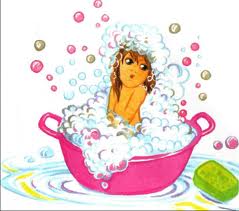 Цель: формирование навыков ЗОЖ, развитие речи детей.Образовательные задачи: закреплять знания детей в умывании, закрепить знания о водеи её свойствах .Воспитательные задачи: продолжать воспитывать  у детей  культурно-гигиенические навыки,.Развивающие задачи: вызвать интерес к выполнению К.-Г. Н., побудить детей к их соблюдениюразвивать любознательность.Воспитатель вместе с детьми и играет в игры за столом. Вдруг раздаётся стук в дверь.Воспитатель: Ой,кто-то к нам в гости идёт!Пойду-посмотрю!( воспитатель приносит куклу. Кукла вся грязная: на щёчках, на ручках, на ножках грязь)В: Ой, ребятки посмотрите на  такую грязную девочку.    Здравствуй, девочка! Как тебя зовут? И почему ты такая грязная?Кукла: Я-Маша! Здравствуйте! Я никая и не грязная,а пришла поиграть с вашими ребятками!В: Ой,ой! Маша! Вряд ли с тобой кто-то играть будет. Посмотри на себя в зеркало и увидишь,     какая ты грязнулька!М: Ой!Ой! (плачет) Никто со мной играть не будет и останусь я одна. Что же мне делать?В: (обращается к детям) Что же делать Маше? Чем можно ей помочь?Дети отвечают: помыть надо её, надо умыться, cходить в баню…В: Поможем  Маше? ( обращается к детям)Д: Да!В: Ребята говорят, что надо умыться, да ещё с мылом!М: А я не умею! ( плачет)Научите меня умываться?В. и Д.:конечно поможем и покажем!В: Ребята! Покажите Маше,как надо мыть руки и лицо! А ты,Маша смотри и повторяй за ребятами!(дети и воспитатель имитируют мытьё рук и проговаривают свои действия.Алгоритм умывания)Воспитатель  хвалит детей.В: Маша запомнила, как надо умываться? А сейчас пойдём мыть тебя!( дети садятся  вокруг стола, где стоят бутылочки с водой на каждого ребёнка. Рядом с воспитателем  стоит тазик  с водой, мыло в мыльнице ,полотенце)В:  Чем будем  мыть Машу?( ответы детей)В:  Возьмите все по одной бутылочке и потрясите её. Как вы думаете, что там?Д:  Вода! Водичка!В:  Как догадались?Д:  Там булькает! Плещется!В:  Давайте откроем бутылочки и выльем воду в тазик! Как льётся водичка?Д:  Быстро! Журчит! Булькает!...В:  Какая водичка?Д:  Прозрачная! Тёплая! Чистая! …В:  Ну ,а , сейчас Маша мы тебя мыть –отмывать будем!!( проводится инсценировка стихотворения А . Барто « Ах, ты, девочка чумазая…»В конце Маша благодарит ребят.После мытья Маша остаётся в группе поиграть с ребятами. Машу наряжаем в чистое платье,заплетаем ей косы. Можно подарить ей маленькое полотенце, мочалку и мыло.Ребятам можно подарить за такой чистый урок сувениры-ЧИСТЮЛЬКИАлгоритм умывания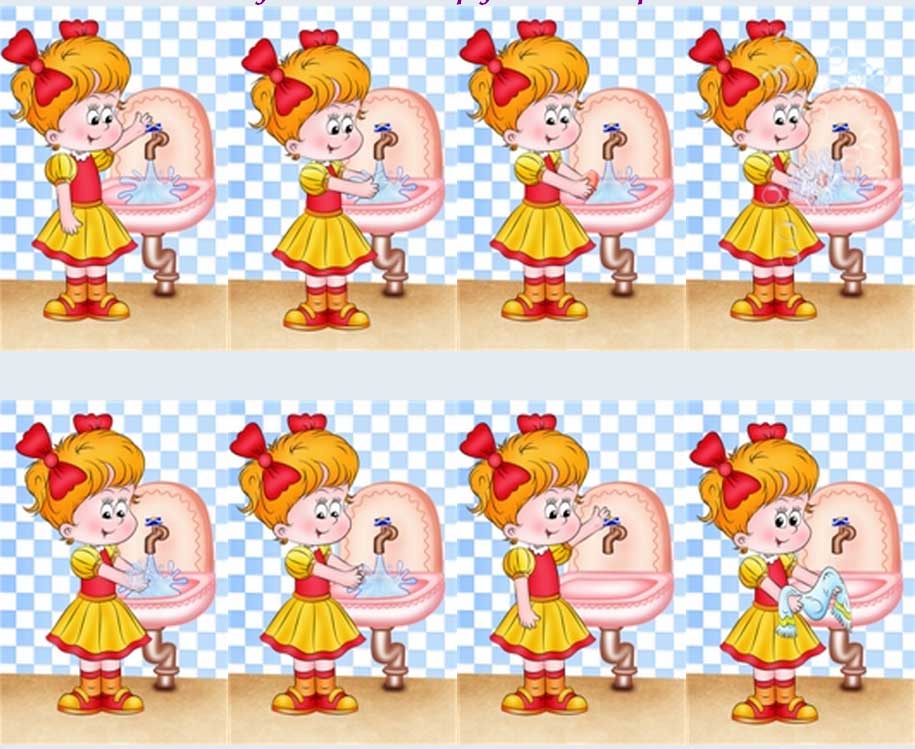 